南昌市外国语学校2019-2020学年上学期高一政治期末考试试卷一、单选题（本题共20小题，每小题3分，共60分。在每小题给出的四个选项中，只有一项是符合题目要求的。）1．中国人民银行等十部门发布《关于促进互联网金融健康发展的指导意见》，指出，鼓励银行、证券、保险、基金、信托和消费金融等金融机构依托互联网技术，实现传统金融业务与服务转型升级。下列关于储蓄存款、商业保险、股票和债券的说法，正确的是①储蓄存款具有流动性强、灵活方便的特点②股票的收益来自于企业利润③商业保险作为一种投资方式，具有保障和互助特征④债券是筹资者给投资者的债务凭证A．①②	B．②③	C．②④	D．③④2．2019年6月23日，沽空机构博力达思发布的针对W公司的洁空（指卖出投资者持有股票的交易，并希望在将来以较低的价格买入该股票）报告称，W公司存在市场欺诈行为，包括虚增营收和利润，未公开的关联交易等，给予W公司0元的目标估值，这导致W公司股价跌至1．73港元/股，跌幅达到24．78%，市值半天内蒸发了61亿港元。由此可见①股票价格是由沽空机构估值决定的②股票有风险，投资需谨慎③公司的经营影响公司股票的价格④上市公司经营的直接目的是保持股价稳定A．①③	B．①④	C．②③	D．②④3．科学的投资有一定的规律可循，如敢于承担适度的风险，才可能获得更高的回报；不同的人生阶段，应有不同的投资组合；适度分散是对投资最好的保护等。以下投资行为同时符合上述投资规律的有                                           ①不惑之年的刘先生，给家人各买了一份商业保险，并根据财力投资了房产和基金等②张大爷退休后，将自己的积蓄80%投入股市，20%购买某公司债券③某外企高管王女士每月定存3000元到银行，2000元投入股市，交教育保险1000元④小张毕业后参加工作，除必要开支外把所有收入全部存入银行A．①②	B．①③	C．②④	D．③④4．在“与世界分享你的知识、经验和见解”的同时，还能获得一份不小的报酬。当前国家允许大学、科研单位的老师、科研人员依法把业余时间“贡献”给各类知识收费平台。国家允许大学或科研单位的专家学者在平台上兼职获得的报酬①表明知识的价值取决于传播的渠道和分享的群体②为科研人员增加技术(知识）要素收入提供了保障③从分配方式看，主要属于按劳动要素分配所得④体现了国家对知识和人才的尊重A．①②	B．①③	C．②④	D．③④5．在社会主义市场经济条件下，各种劳动收入与合法的非劳动收入都得到国家保护和社会认可。下列选项中，属于合法的非劳动收入的是①农民流转土地获得的租金收入②股票持有人获得的股息、红利收入③国家公务人员获得的工资收入④张三毛打麻将赌博赢得的收入A．①③        B．①②        C．②③       D．③④6．收入分配差距历来为全社会所关注。党的十九大报告指出：履行好政府再分配调节职能，加快推进基本公共服务均等化，缩小收入分配差距。下列属于通过再分配缩小收入分配差距措施的是①拓宽居民财产性收入渠道②加大财政对贫困地区的转移支付③加强国有企业高管薪酬管理④提高城乡居民最低生活保障标准A．①②         B．②④         C．①④       D．②③7．截止到2019年5月底，全国法院累计发布失信别执行人名单1409万人次，累计限制购买飞机票2504万人次，限制购买动车高铁票587万人次，422万失信被执行人慑于信用惩戒主动履行法律义务。这启示我们(    )①以法律为支撑的社会信用制度是规范市场秩序的治本之策②国家宏观调控要以法律手段和行政手段为主③消费者要增强诚信意识，为自己积累良好的个人信用④市场经济的健康发展，需要法律、道德的规范和引导A．①②           B．①④         C．②③       D．③④8．2019年5月30日国务院常务会议决定从今年7月1日起进一步降低日用消费品进口关税，将服装鞋帽、厨房和体育健身用品等进口关税平均税率由15.9%降至7.1%；将洗衣机、冰箱等家用电器进口关税平均税率由20.5%降至8%；将养殖类、捕捞类水产品和矿泉水等加工食品进口关税平均税率从15.2%降至6.9%；将洗涤用品和护肤、美发等化妆品及部分医药健康类产品进口关税平均税率由8.4%降至2.9%。这一举措（   ）①有利于降低消费品价格，增加有效供给②有利于降低企业生产成本，减轻企业负担③有利于让人民群众有更多获得感④会减少我国的财政收入，政府以后要过紧缩的日子A．①②	B．①③	C．②③	D．③④9．近年来，支持小微企业发展呼声不断，相关各方积极行动，采取了一系列措施纾解中小企业融资困境。对此，人民银行坚持“两个毫不动摇”，在保持总量适度的同时，运用和创新结构性货币政策工具，着力疏通货币政策传导机制，激励和引导金融机构加大对小微企业的支持力度。能够发挥这一作用的货币政策及其正确传导路径是A．提高银行贷款利率——增加借贷规模——缓解企业融资难问题B．降低银行贷款利率——减少借贷成本——缓解企业融资贵问题C．增发地方政府债券——扩大财政投资——激发企业的经营活力D．降低增值税税率——减轻企业税收负担——降低企业经营风险10．2019年阿里巴巴光棍节销售额增长26％，达到384亿美元，刷新了中国电商行业纪录。可是细心的网友却发现不少商品明降暗涨、先涨后折，虚假促销成了电子商务发展的顽疾。这①是价值规律作用的必然结果                     ②说明要切实加强商务诚信建设③说明市场需要法律、道德的规范和引导           ④说明市场调节具有滞后性A．①④	B．②③	C．②④	D．①③11．党的十九大报告强调新时代坚持生态文明建设理念，实行最严格的环境保护制度，实行省以下环保机构监测监察执法垂直管理制度。实行最严格的环境保护制度①是国家在运用法律手段进行宏观调控②发挥了市场在资源配置中的决定性作用③做到了统筹兼顾，实现人与自然和谐发展④有利于推动经济高质量发展，满足人民日益增长的美好生活需要A．①②      B．②④     C．③④     D．①③12．2019年2月18日，中共中央、国务院印发《粤港澳大湾区发展规划纲要》。《规划纲要》明确到2022年，粤港澳大湾区综合实力显著增强，粤港澳合作更加深入广泛，区域内生发展动力进一步提升，发展活力充沛、创新能力突出、产业结构优化、要素流动顺畅、生态环境优美的国际一流湾区和世界级城市群框架基本形成。加强粤港澳合作体现了我国①推动经济结构的战略性调整，建设现代化经济体系②制定规划，发挥市场在资源配置中的决定性作用③进一步加强国际合作，坚持引进来和走出去相结合④认真贯彻落实新发展理念，实施创新驱动发展战略A．①②	B．①④	C．②③	D．②④13．实体经济是现代化经济体系的“底座”和“根基”。把实体经济确定为国民经济之本，就要让政策、资金、技术、人才等要素不断汇聚过来，实现实体经济、科技创新、现代金融、人力资源协同发展。下列举措能有效促进实体经济发展的有①激发各类市场主体的活力，让一切创造财富的源泉充分涌流②开展“证照分离”等改革，降低实体经济制度性交易成本③建设知识型、技能型、创新型劳动者大军，弘扬改革开放精神④加大对房地产市场的资金投入，带动相关上下游行业发展A．③④	B．①③	C．②③	D．①④14．道路走得怎么样，最终要靠事实来说话。世所罕见的发展与巨变雄辩地证明：中国特色社会主义这条路，走得通、走得对、走得好。在中国特色社会主义新时代，走中国特色社会主义道路要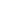 ①立足基本国情，坚持“一个中心，两个基本点”②坚持中国特色社会主义制度这一根本政治制度③建设富强民主文明和谐美丽的社会主义现代化强国④促进人的全面发展，逐步实现全体人民同步富裕A．①②	B．①③	C．②④	D．③④15．税收是国家财政收入的最主要来源。2019年我国政府推出多项减税和降费措施，全年有望减轻企业税收和社保缴费负担近2万亿元，这意味着国家财政收入会大幅下降。为弥补财政缺口，政府可采取的措施有A．减少国债发行量B．增加企业上缴利润C．压减公务招待等“三公”经费支出D．规范金融市场秩序，扩大股票发行规模16．2019年4月26日，习近平主席在第二届“一带一路”国际合作高峰论坛开幕式上发表演讲时宣布，中国将继续大幅缩减负面清单，推动现代服务业、制造业、农业全方位对外开放，并在更多领域允许外资控股或独资经营。这意味着①我国将逐步取消外资准入门槛，以促进更高水平的对外开放②国内市场竞争将更加激烈，有利于提高供给体系质量和效率③中国经济实施“走出去”战略，成为世界经济增长的主要引擎④中国经济将更深入地融入世界经济，积极推动经济全球化发展A．①②	B．①③	C．②④	D．③④17．海淘，即通过购物网站和代购平台，再经由国际物流购买海外产品。它可以通过信用卡在线付款，也可以通过海外购物平台以支付宝结算。2018年，中国海淘规模达到1万亿元。下列对海淘认识正确的是A．这是贸易全球化的表现B．这是生产全球化的表现C．海淘为经济全球化提供了强有力的载体D．这会导致大量资金外流，影响国家金融安全18．2019年11月在上海举办的第二届中国国际进口博览会(简称进博会)，共有3000多家企业参展。参展企量不仅涉及G20全部成员，还覆盖超过50个“一带一路”沿线国家和地区,见证了中国改革开放40年来从“卖全球”到“买全球”的转变。进博会的成功举办①能够更好地满足国內消费者和企业需求②表明我国开放型经济水平得到进一步提高③有利于中国主导全球治理体系的新变革  ④实现了我国对外贸易长期逆差的根本好转A．①②    B．①④    C．②③    D．③④19．2019年3月15日，十三届全国人大二次会议表决通过了《中华人民共和国外商投资法》。这部法律自2020年1月1日起施行，取代之前的“外资三法”，是一部外资领域新的基础性法律，为进一步扩大对外开放、积极有效利用外资提供了更加有力的制度保障。制定《外商投资法》A．有利于我国企业“走出去”，深入参与经济全球化进程B．标志着我国对外开放进入一个新的阶段C．符合世贸组织最惠国待遇原则的要求D．有利于优化投资环境，保护外商合法权益20．2019年11月5日,第二届中国国际进口博览会在上海国家会展中心开幕。国家主席习近平出席开幕式并发表题为《开放合作命运与共》的主旨演讲,强调各国要以更加开放的心态和举措,共建开放合作、开放创新、开放共享的世界经济。这有利于①增强境外消费对我国经济发展的基础性作用　②推动全球经济更加开放、包容、普惠、平衡、共赢③促进知识、技术、人才等创新要素流动,消除科技鸿沟　④不断削减贸易壁垒,推动全球价值链、供应链更加完善A．①③	B．②③	C．①④	D．②④二、主观题（2小题，共40分）21．阅读材料，完成下列要求。材料：为了实现2019年我国经济社会发展的主要预期目标，必须要正确把握宏观政策取向，继续实施积极的财政政策。2019年财政赤字率拟按2.8%安排，比2018年预算高0.2个百分点；同时，较大幅度增加地方政府专项债券规模。实施更大规模的减税降费，深化增值税改革、实质性降低增值税税率，全面实施修改后的个人所得税法及其实施条例，明显减低企业社保级费负担。切实保障重点支出，发挥好财政资金精准补短板和民生兜底作用，增加对脱贫攻坚、“三农”、结构调整、科技创新、生态环保、民生等领域投入。更好地发挥转移支付作用，继续较大幅度增加中央对地方转移支付，改革完善县级基本财力保障机制，增强困难地区和基层政府保基本民生能力。影响国家财政收入的主要因素有哪些？（6分）（2）结合材料，运用经济生活知识，说明国家财政是如何发挥作用的？（14分）22．阅读材料，完成下列要求。 2019年M市政府工作报告提出，推进供给侧结构改革，依靠本市高端技术人才优势，以创新发展为动力，构建现代经济新体系；实施乡村振兴战略，加快农业转移人口市民化，促进农民工在城镇落户，享受公共服务均等化待遇；加大环境保护和治理力度，全面治理大气污染，加强水污染防治，保护土壤环境；提升出口质量和附加值，促进更多优质产品打入国际市场；加强社会保障体系建设；优先发展教育事业，促进义务教育均衡发展。运用经济与社会的知识，说明材料中M市所采取的举措是如何坚持新发展理念的？（20分）高一政治期末参考答案1．D   2．C   3．B   4．C  5．B   6．B   7．D   8．B  9．B   10．B   11．C   12．B   13．C   14．B   15．C   16．C  17．A   18．A   19．D   20．D21．（1）（6分）影响国家财政收入的主要因素是经济发展水平和分配政策。（2）①国家财政是国家治理的基础和重要支柱。（2分）②国家财政是促进社会公平、改善人民生活的物质保障。政府改革完善县级基本财力保障机制，增强困难地区和基层政府保基本民生能力。（4分）③国家财政具有促进资源合理配置的作用。政府增加对脱贫攻坚、‘三农’、结构调整、科技创新、生态环保、民生等领域投入，有利于促进资源合理配置。（4分）④国家财政具有促进国民经济平稳运行的作用。中央继续实施积极的财政政策，实施更大规模的减税降费，减低企业负担。（4分）（每点4分，答满5点得满分，共20分；从其他角度作答，可酌情给分。）①M市坚持了以人民为中心的发展思想。坚持发展为了人民、发展依靠人民、发展成果由人民共享。②M市实施供给侧结构改革，以创新发展为动力，构建现代经济新体系，坚持了创新发展。③M市实施乡村振兴战略，促进城乡一体化发展，坚持协调发展。④M市加大环境保护和治理力度，坚持绿色发展。⑤M市促进更多优质产品打入国际市场，坚持开放发展。⑥M市加强社会保障体系建设和教育事业发展，让改革成果更多更公平惠及全体人民，坚持共享发展。